Танец «Улетай, туча».(Филипп Киркоров «Улетай, туча»).В танце могут участвовать мальчики и девочки. Форма одежды свободная, у всех участников – зонтики.С началом музыки И.П: зонты стоят на ножке свободно по залу, дети спрятались за зонтами.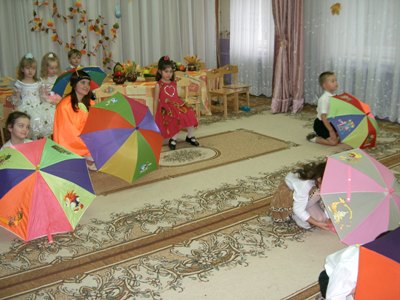 1-4 такт - дети поднимают головы из-под зонтов, работа головой вправо- влево.5-8- подняв вверх прямую правую руку, машут над головой.9-10- подняв вверх прямую левую руку, машут над головой.11-12- встают, зонт на правое плечо, держа двумя руками.13-16- выставление правой ноги на носок вперед- назад.17-20- поворот вокруг себя, высоко поднимая колени.21-28- повтор с 13 по 20 такт.29-32- выставление ноги на носок вправо, перескок на левую ногу.33-36- ноги вместе, взмахи прямой правой рукой наверху.37-44- повтор с 29 по 36 такт.45-48- держа зонт перед собой за ручку, крутят вправо- влево, совершая ходьбу на месте.49- выпад в правую сторону, выглянуть из-за зонта.50- спрятаться за зонт.51- выпад в левую сторону, выглянуть из-за зонта.52- спрятаться за зонт.53-56- опустить зонт на пол, держа за ручку в правой руке. Обходят зонт, машут левой рукой над головой.57-60- смена рук, обходят зонт, машут правой рукой над головой.61-68- повтор с 53 по 60 такт.69- 75- ноги вместе, зонт на правом плече, машут прямой правой рукой наверху.76- зонт ставится на ножку, дети опускаются вниз, прячутся за зонт.